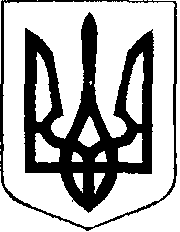 У К Р А Ї Н АЖовківська міська радаЛьвівського району Львівської області15-та чергова сесія VІІІ-го демократичного скликанняРІШЕННЯвід 30.09.2021 року    № 151 					                	м. ЖовкваПро присвоєння звання«Почесний громадянин ЖовківськоїМіської територіальної громади»З  метою  вшанування громадян за видатні особисті заслуги перед Жовківською міською територіальною громадою та Україною, відповідно до рішення сесії №150 від 30.09.2021 року «Про затвердження Положення про присвоєння звання «Почесний громадянин Жовківської громади», враховуючи висновок постійної комісії з питань регламенту, депутатської діяльності, етики, законності, регуляторної політики, дотримання прав людини, боротьби зі злочинністю, запобігання корупції та сприяння депутатської діяльності, керуючись ст. 26 Закону України «Про місцеве самоврядування в Україні», Жовківська міська рада ВИРІШИЛА:1. Присвоїти звання «Почесний громадянин Жовківської міської територіальної громади» ГОЛОДОВСЬКОМУ РОМАНУ БОГДАНОВИЧУ – учаснику бойових дій (посмертно).2. Присвоїти звання «Почесний громадянин Жовківської міської територіальної громади» ЧЕРНЮХУ ВІКТОРУ ЯРОСЛАВОВИЧУ – учаснику бойових дій (посмертно).3. Присвоїти звання «Почесний громадянин Жовківської міської територіальної громади» ТУРЧИН ВОЛОДИМИРУ БОГДАНОВИЧУ – учаснику бойових дій (посмертно).4. Присвоїти звання «Почесний громадянин Жовківської міської територіальної громади» БОЙКУ РОСТИСЛАВУ ВАСИЛЬОВИЧУ – учаснику бойових дій (посмертно).5. Контроль за виконанням рішення покласти на постійну комісію з питань регламенту, депутатської діяльності, етики, законності, регуляторної політики, дотримання прав людини, боротьби зі злочинністю, запобігання корупції та сприяння депутатської діяльності (Савіцьку З. М.).Міський голова                                                                           Олег ВОЛЬСЬКИЙ